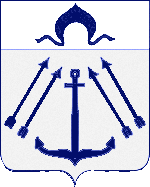 СОВЕТ  ДЕПУТАТОВ ПОСЕЛЕНИЯ  КОКОШКИНО   В ГОРОДЕ МОСКВЕ	________________________________________________________________ПРОЕКТ                                                                      внесен администрацией поселения Кокошкино     	  	 РЕШЕНИЕ      от 19.09.2019 года   № _____    О внесении изменений в  решениеСовета депутатов поселения Кокошкинов городе Москве от 09.12.2014г. № 84/3«О согласовании схемы размещениянестационарных объектов розничнойторговли на территории поселенияВ целях упорядочения размещения и функционирования нестационарных торговых объектов на территории поселения, создания условий для улучшения организации и качества торгового обслуживания населения, руководствуясь Федеральным законом от 06.10.2013 года № 131-ФЗ «Об общих принципах организации местного самоуправления в Российской Федерации», Уставом поселения Кокошкино, Совет депутатов поселения Кокошкино решил:1. Внести изменение в решение Совета депутатов поселения Кокошкино в городе Москве от 09.12.2014г. № 84/3 «О согласовании схемы размещения нестационарных объектов розничной торговли на территории поселения Кокошкино в городе Москве», изложив приложение к указанному решению в редакции согласно приложению                               к настоящему решению.2. Признать утратившим силу решение Совета депутатов поселения Кокошкино                      в городе Москве от 28.04.2015г. №117/3 «О внесении изменений и дополнений в решение Совета депутатов поселения Кокошкино в городе Москве от 09.12.2014г. № 84/3                         «О согласовании схемы размещения нестационарных объектов розничной торговли на территории поселения Кокошкино в городе Москве».3. Настоящее решение вступает в силу со дня его принятия.4. Опубликовать настоящее решение в информационном бюллетене администрации поселения Кокошкино и разместить на официальном сайте администрации поселения Кокошкино в информационно-телекоммуникационной сети «Интернет».5. Контроль за исполнением настоящего решения возложить на Главу поселения Кокошкино Е.В. Сорокина.ОЗНАКОМЛЕНГлава  поселения Кокошкино                                                                    Е.В. СорокинСОГЛАСОВАНО:Начальник отдела правого и кадрового обеспечения                            Е.Н. ГречишныхПриложение к решениюСовета депутатов поселения Кокошкино в городе Москвеот 19.09.2019 г. № Приложение к решениюСовета депутатов поселения Кокошкино в городе Москвеот 09.12.2014 г. № 84/3Схема размещения нестационарных объектов розничной торговли на территории поселения Кокошкино в городе Москвепоселение Кокошкинопоселение Кокошкинопоселение Кокошкинопоселение Кокошкинопоселение Кокошкинопоселение Кокошкиноторговая зона № 1торговая зона № 1торговая зона № 1торговая зона № 1торговая зона № 1торговая зона № 11.киоскд.п. Кокошкино, вблизи д. № 2 по ул. Ленина14 кв.м.печатная продукциякруглогодичноторговая зона № 2торговая зона № 2торговая зона № 2торговая зона № 2торговая зона № 2торговая зона № 22.киоскд.п. Кокошкино, ул. Школьная у дома № 4а15 кв.м.овощи-фруктыкруглогодичноторговая зона № 3торговая зона № 3торговая зона № 3торговая зона № 3торговая зона № 3торговая зона № 33.цистернад.п. Кокошкино, на площадке у дома № 9, по ул. Дачная3 кв.м.молоко, молочная продукциякруглогодично4.автомагазинд.п. Кокошкино, на площадке у дома № 9, по ул. Дачная3 кв.м.детское питаниекруглогодично5.лотокд.п. Кокошкино, на площадке у дома № 9 по ул. Дачная15 кв.м.цветы, рассада, кустарники, семена1 апреля по 31 октября6.елочный базард.п. Кокошкино, на площадке у дома № 9 по ул. Дачная15 кв.м.ели20 декабря по 31 декабря7.павильонд.п. Кокошкино, на площадке по ул. Дачная, вблизи дома №1047 кв.м.ИП Кукрин Г.В.круглогодичноТорговая зона № 4Торговая зона № 4Торговая зона № 4Торговая зона № 4Торговая зона № 4Торговая зона № 48.киоскд.п. Кокошкино, ул. Железнодорожная вблизи д.3210 кв.м.печатная продукциякруглогодично